25th Anniversary Benefit Concert Ticket Order FormDate:           Sunday, May 6, 2018Times:         2:00 PM to 5:00 PMLocation:    The White Church	                    4 North Street                    Blandford, MA 01008 Featuring:  Charlie Zahm, vocal & guitar;  Zoë Darrow, fiddle;  John McIntyre, bagpipesPlease fill out the order form, print, then send to address below. 
(Deadline for Tickets by Mail is April 25th) Check should be made payable to Glasgow Lands Scottish Festival, Inc. and mailed to: 

Concert Tickets 
PO Box 86 
Blandford, MA 01008 All proceeds to benefit the White Church preservation fund and the Glasgow Lands Scottish Festival, Inc.Glasgow Lands and The White Church are 501(c)3 non-profit organizations. 
© 03/10/2018 Glasgow Lands Scottish Festival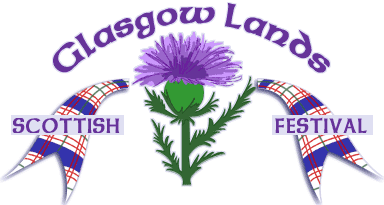 Glasgow Lands Scottish FestivalContact InformationTicket InformationPlease send     Concert tickets @ $15.00 eachPlease send     For children under 16 @ $5.00 eachCheck for     enclosed with a self-addressed stamped envelope